Physical Science NCFE Guided Review/Questions Standard 1.1Distance/Displacement/Speed/VelocityDistance = 					Displacement =Speed =					Velocity = Equation: Acceleration3 Ways to change it:1.2.3.Equation: MomentumDepends on: _________________ and __________________Examples for change in momentum:1.2.3.Equation:Showing Motion on a GraphLabel the following motion types on the graph: constant velocity/speed, object at rest, positive acceleration, change in direction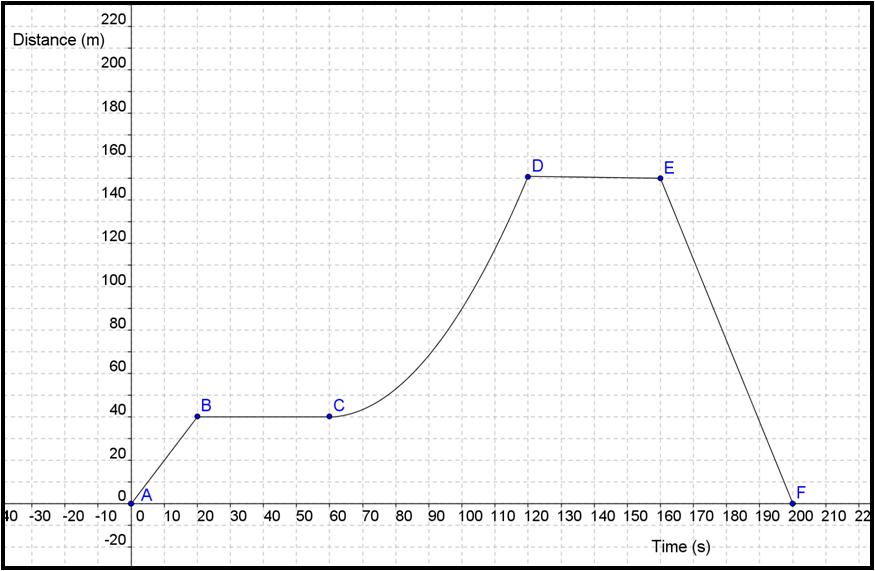 Solve/Interpret: What is the object’s average velocity at 130 seconds? What is the object’s acceleration between points C and D? 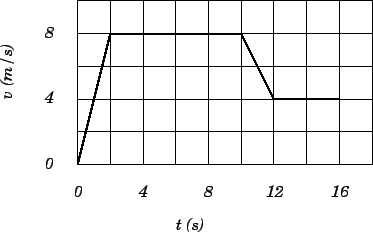 Label: positive acceleration, negative acceleration, constant velocity